Květák s cuketou na kari10 porcí​​500 g květák očištěný150 g cuketa i se slupkou100 g uzené tofu ( nebo jakékoli jiné)120 ml smetany ke šleháníkarihladká mouka nebo solamylsůlKvěták a cuketu omyjeme a nakrájíme na větší kostky. Podlijeme trochou vody, ochutíme, přidáme na kostičky na krájené tofu a dusíme. Nakonec přidáme jíšku, smetanu a chvilku provaříme. Květák i cuketa musí zůstat na skus, proto opatrně vaříme  10-15 minut. Podáváme s rýží nebo rýžovými nudlemi.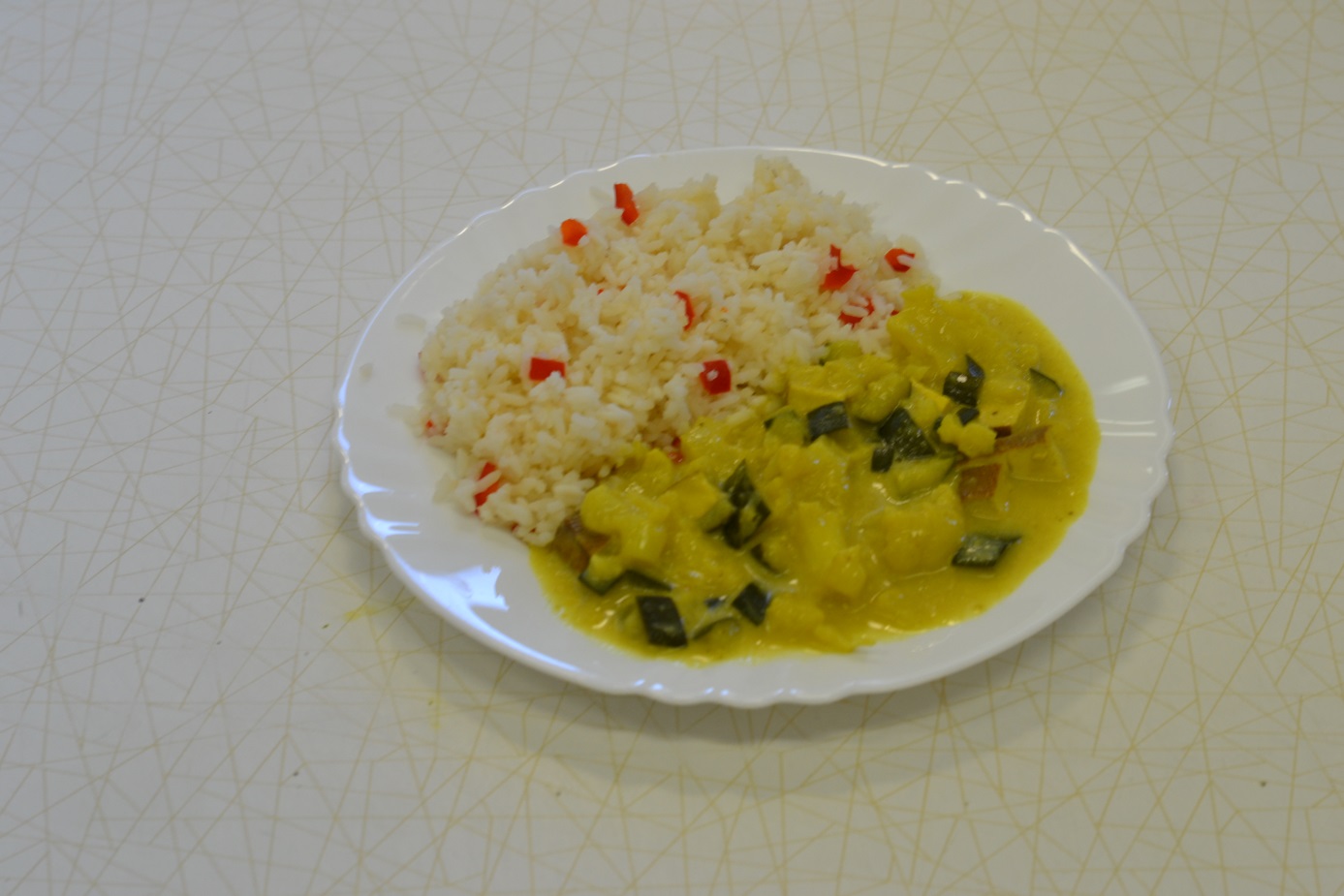 